Publicado en San Pedro de Alcantara el 11/11/2019 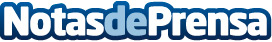 La agencia de marketing 8 Pecados da 6 tips para triunfar en InstagramInstagram crece exponencialmente. ¿Qué deben hacer las empresas para conseguir el éxito en esta red social?Datos de contacto:Alvaro Gordo951258535Nota de prensa publicada en: https://www.notasdeprensa.es/la-agencia-de-marketing-8-pecados-da-6-tips Categorias: Nacional Telecomunicaciones Comunicación Marketing Entretenimiento Emprendedores E-Commerce http://www.notasdeprensa.es